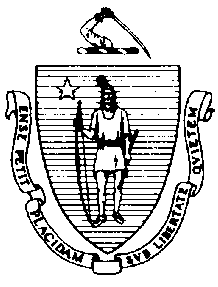 The Executive Office of Health and Human ServicesDepartment of Public HealthBureau of Environmental HealthCommunity Sanitation Program5 Randolph Street, Canton, MA 02021Phone: 781-828-7700 Fax: 781-828-7703April 25, 2017Thomas M. Hodgson, SheriffBristol County Sheriff’s Office  and House of CorrectionRe: Facility Inspection – Bristol County Jail and House of Correction, North DartmouthDear Sheriff Hodgson:In accordance with M.G.L. c. 111, §§ 5, 20, and 21, as well as Massachusetts Department of Public Health (Department) Regulations 105 CMR 451.000: Minimum Health and Sanitation Standards and Inspection Procedures for Correctional Facilities; 105 CMR 480.000: Storage and Disposal of Infectious or Physically Dangerous Medical or Biological Waste (State Sanitary Code, Chapter VIII); 105 CMR 590.000: Minimum Sanitation Standards for Food Establishments (State Sanitary Code Chapter X); the 1999 Food Code; 105 CMR 520.000 Labeling; and 105 CMR 205.000 Minimum Standards Governing Medical Records and the Conduct of Physical Examinations in Correctional Facilities; I conducted an inspection of the Bristol County Jail and House of Correction on March 30 and 31, 2017 accompanied by 	
Lieutenant Andrew Mitzan, EHSO. Violations noted during the inspection are listed below including 91 repeat violations:HEALTH AND SAFETY VIOLATIONS(* indicates conditions documented on previous inspection reports)EntranceAdministration Area	No Violations NotedLobby	No Violations NotedMale Bathroom	No Violations NotedFemale Bathroom	No Violations NotedMale Shower Room	No Violations NotedFemale Shower Room	No Violations NotedInside AreaRotunda	No Violations NotedBarber Shop105 CMR 451.353	Interior Maintenance: Ceiling vent dustyMedical Administration Room	No Violations NotedMale Bathroom # B1-44105 CMR 451.123	Maintenance: Ceiling vent dustyFemale Bathroom # B1-45	No Violations NotedDisciplinary Room	No Violations NotedLaundry105 CMR 451.353*	Interior Maintenance: Folding table surface damaged105 CMR 451.353	Interior Maintenance: Dryer out-of-orderTrash Room	No Violations NotedReceiving Yard	No Violations NotedMale Bathroom # B1-16105 CMR 451.123	Maintenance: Ceiling vent dustyMale Bathroom # B1-17105 CMR 451.123	Maintenance: Ceiling vent dustyMaintenance Shop	No Violations NotedOld Print Shop - Offices	No Violations NotedWood Shop	Unable to Inspect - LockedCart Storage Room
	No Violations NotedWelding Shop	No Violations NotedStaff Bathroom # B1-9105 CMR 451.123	Maintenance: Ceiling vent dustyStaff Bathroom # B1-10105 CMR 451.123	Maintenance: Ceiling vent dustyProperty Room	No Violations NotedCivilian Visiting Rooms105 CMR 451.353	Interior Maintenance: Wood window frame damaged at all stationsNon-Contact Visiting Room	No Violations NotedInmate Bathroom	No Violations NotedUnitsEC UnitMain Area105 CMR 451.353*	Interior Maintenance: Floor tiles damaged outside showers105 CMR 451.353*	Interior Maintenance: Floor tiles damaged in main areaOfficer’s Room105 CMR 451.130	Plumbing: Plumbing not maintained in good repair, sink leakingJanitor’s Closet – 2nd Floor	No Violations NotedShower – 2nd Floor105 CMR 451.123*	Maintenance: Soap scum on walls in shower105 CMR 451.123	Maintenance: Ceiling vent dustyJanitor’s Closet – 1st Floor	No Violations NotedShower – 1st Floor105 CMR 451.123	Maintenance: Soap scum on walls in shower105 CMR 451.123	Maintenance: Ceiling vent dustyHandicap Shower105 CMR 451.123*	Maintenance: Floor dirty105 CMR 451.123*	Maintenance: Seat rustedCells105 CMR 451.321*	Cell Size: Inadequate floor space in all cells105 CMR 451.353*	Interior Maintenance: Floor damaged in cell # G2, G3, G5, G6, G7, G8, and M6105 CMR 451.353	Interior Maintenance: Floor damaged in cell # G4 and M1EE UnitMain Area	No Violations NotedShowers – 2nd Floor	No Violations NotedJanitor’s Closet – 1st Floor	No Violations NotedShowers – 1st Floor105 CMR 451.123*	Maintenance: Soap scum on walls in shower # 1Cells105 CMR 451.353*	Interior Maintenance: Mold on ceiling in cell # M10105 CMR 451.353	Interior Maintenance: Mold on ceiling in cell # M9, M12, and M13105 CMR 451.353	Interior Maintenance: Noxious odor in cell # M7105 CMR 451.353	Interior Maintenance: Walls rusted in cell # G3ED UnitMain Area	No Violations NotedComputer Room	No Violations NotedShowers – 2nd Floor105 CMR 451.123*	Maintenance: Ceiling vent dusty in shower # 2Janitor’s Closet – 1st Floor	No Violations NotedCells105 CMR 451.321*	Cell Size: Inadequate floor space in all cells105 CMR 451.140	Adequate Ventilation: Inadequate ventilation, wall vent clogged with debris in 
cell # M1 and M3EA/EB UnitsEA/EB Control105 CMR 451.353	Interior Maintenance: Windows crackedEA Unit – FemaleMain Area105 CMR 451.353*	Interior Maintenance: Floor covering damagedCaseworker’s Office	No Violations NotedNurse’s Office	No Violations NotedJanitor’s Closet – 1st Floor	No Violations NotedShower – 1st Floor105 CMR 451.123	Maintenance: Ceiling vent dusty105 CMR 451.123	Maintenance: Interior of door paint peelingShowers – 2nd Floor105 CMR 451.123	Maintenance: Ceiling vent dustyCells105 CMR 451.321*		Cell Size: Inadequate floor space in all cells105 CMR 451.353*	Interior Maintenance: Floor surface damaged in cell # G2 and G3105 CMR 451.353	Interior Maintenance: Floor surface damaged in cell # M3EB Unit – FemaleMain Area105 CMR 451.353*	Interior Maintenance: Floor covering damagedBathroom – 2nd Floor105 CMR 451.123*	Maintenance: Floor tiles damaged105 CMR 451.123*	Maintenance: Wall paint peeling in toilet stall # 2105 CMR 451.123*	Maintenance: Ceiling vent dusty Showers – 2nd Floor105 CMR 451.123	Maintenance: Interior of door rusted in shower # 2Bathroom – 1st Floor105 CMR 451.123*	Maintenance: Ceiling vent dusty 105 CMR 451.123*	Maintenance: Wall paint peeling in stall # 1105 CMR 451.123*	Maintenance: Floor covering damagedShowers – 1st Floor	No Violations NotedJanitor’s Closet – 1st Floor	No Violations NotedCells105 CMR 451.321*	Cell Size: Inadequate floor space in all cellsFA UnitControl	No Violations NotedMain Area105 CMR 451.353*	Interior Maintenance: Floor surface damagedShowers – 2nd Floor105 CMR 451.123*	Maintenance: Floor tiles damaged outside shower # FM-A18105 CMR 451.123*	Maintenance: Door rusted in shower # FM-A21105 CMR 451.130	Plumbing: Plumbing not maintained in good repair, shower # FM-A19 leakingJanitor’s Closet – 1st Floor105 CMR 451.353	Interior Maintenance: Ceiling paint peelingStorage Closet – 1st Floor105 CMR 451.353*	Interior Maintenance: Ceiling paint peelingShowers – 1st Floor105 CMR 451.123	Maintenance: Floor damaged outside showers105 CMR 451.123	Maintenance: Interior of door paint peeling in shower # FG-A21105 CMR 451.123	Maintenance: Ceiling paint peeling outside showersCells105 CMR 451.321*	Cell Size: Inadequate floor space in all cells105 CMR 451.353*	Interior Maintenance: Floor tiles damaged in cell # G6, M1, M4, M8, M12, M15, and handicap cell105 CMR 451.353*	Interior Maintenance: Floor tiles damaged in cell # G3 and G4FB UnitControl	No Violations NotedMain Area105 CMR 451.353*	Interior Maintenance: Floor covering damagedMedical Room	No Violations NotedJanitor’s Closet – 2nd Floor	No Violations NotedShowers – 2nd Floor105 CMR 451.123	Maintenance: Floor dirty in shower # FM-B18105 CMR 451.123	Maintenance: Wall dirty in shower # FM-B18105 CMR 451.123	Maintenance: Ceiling dirty in shower # FM-B19 and FM-B21105 CMR 451.123	Maintenance: Door rusted in shower # FM-B18Janitor’s Closet – 1st Floor	No Violations NotedShowers – 1st Floor105 CMR 451.123	Maintenance: Ceiling vent dusty in shower # FG-B18, FG-B21, and FG-B22105 CMR 451.123	Maintenance: Soap scum on walls in shower # FG-B21 and FG-B22105 CMR 451.123	Maintenance: Floor dirty in shower # FG-B18 and FG-B22105 CMR 451.123	Maintenance: Mold on ceiling outside shower # FG-B18105 CMR 451.123	Maintenance: Ceiling paint peeling outside shower # FG-B21Cells105 CMR 451.321*	Cell Size: Inadequate floor space in all cells105 CMR 451.353*	Interior Maintenance: Floor damaged in cell # G4, G5, G6, G9, G10, G13, G14, G16, M10, M14, and M16Courtyard UnitsHA UnitMain Area	No Violations NotedStaff Bathroom	No Violations NotedShowers – 2nd Floor105 CMR 451.123*	Maintenance: Floor dirty in shower # HM-A26 and HM-A27105 CMR 451.123	Maintenance: Ceiling vent dusty in shower # HM-A23 and HM-A26105 CMR 451.123	Maintenance: Door rusted in shower # HM-A23105 CMR 451.123	Maintenance: Door frame rusted in shower # HM-A23Janitor’s Closet – 1st Floor	No Violations NotedHandicap Shower	No Violations NotedShowers – 1st Floor105 CMR 451.123	Maintenance: Mold on ceiling in shower # HG-A23105 CMR 451.123	Maintenance: Floor dirty in shower # HG-A26Cells105 CMR 451.321*	Cell Size: Inadequate floor space in all cells105 CMR 451.353	Interior Maintenance: Bed frame damaged in cell # G17HB UnitMain Area105 CMR 451.353	Interior Maintenance: Ceiling tiles water damaged above main staircaseStorage105 CMR 451.353	Interior Maintenance: Ceiling vent dustyStaff Bathroom	No Violations NotedJanitor’s Closet – 2nd Floor	No Violations NotedShowers – 2nd Floor105 CMR 451.123*	Maintenance: Mold on ceiling outside shower # HM-B26105 CMR 451.123*	Maintenance: Mold on ceiling outside shower # HM-B27105 CMR 451.123*	Maintenance: Floor dirty in shower # HM-B23 and HM-B27Janitor’s Closet – 1st Floor	No Violations NotedHandicap Shower	No Violations NotedShowers – 1st Floor105 CMR 451.123*	Maintenance: Mold on ceiling outside shower # HG-B26105 CMR 451.123	Maintenance: Mold in grout inside shower # HG-B22 and HG-B23105 CMR 451.123	Maintenance: Door rusted in shower # HG-B26Cells105 CMR 451.321*	Cell Size: Inadequate floor space in all cellsGA UnitMain Area105 CMR 451.353	Interior Maintenance: Open junction box on ceiling across from cell # M19Handicap Shower105 CMR 451.123	Maintenance: Ceiling vent dustyJanitor’s Closet (near handicap cell)105 CMR 451.353*	Interior Maintenance: Wet mop stored in sinkBathroom – 2nd Floor  105 CMR 451.123	Maintenance: Mold on ceiling105 CMR 451.123	Maintenance: Wall paint peelingShowers – 2nd Floor105 CMR 451.130*	Plumbing: Plumbing not maintained in good repair, shower # GM-A28 leaking105 CMR 451.123*	Maintenance: Mold on ceiling in shower # GM-A28105 CMR 451.123	Maintenance: Mold on ceiling in shower # GM-A27105 CMR 451.123	Maintenance: Drain clogged in shower # GM-A28Bathroom – 1st Floor105 CMR 451.123	Maintenance: Wall paint peelingShowers – 1st Floor105 CMR 451.130*	Plumbing: Plumbing not maintained in good repair, shower # GG-A27 leaking105 CMR 451.123	Maintenance: Mold in grout in shower # GG-A27105 CMR 451.123	Maintenance: Door rusted in shower # GG-A31Cells105 CMR 451.321*	Cell Size: Inadequate floor space in all cells105 CMR 451.353	Interior Maintenance: Door handle broken in cell # M21105 CMR 451.353	Interior Maintenance: Ceiling paint peeling in cell # G6105 CMR 451.353	Interior Maintenance: Electrical outlet out-of-order in cell # G20-G24GB UnitHandicap Shower	No Violations NotedJanitor’s Closet	No Violations NotedBathroom – 2nd Floor105 CMR 451.123*	Maintenance: Wall paint peeling105 CMR 451.123	Maintenance: Noxious odorShowers – 2nd Floor105 CMR 451.123*	Maintenance: Mold on ceiling in shower # GM-B27 and GM-B28105 CMR 451.123	Maintenance: Floor dirty in shower # GM-B28Bathroom – 1st Floor105 CMR 451.123*	Maintenance: Wall paint peelingShowers – 1st Floor	Unable to Inspect – In UseJanitor’s Closet	No Violations NotedCells105 CMR 451.321*	Cell Size: Inadequate floor space in all cellsGC Unit – Former GymMain Area105 CMR 451.353*	Interior Maintenance: Floor damaged in several areasBathroom105 CMR 451.130	Plumbing: Plumbing not maintained in good repair, two toilets out-of-orderShowers105 CMR 451.123*	Maintenance: Mold on ceiling above showers105 CMR 451.123*	Maintenance: Ceiling paint peeling in shower area105 CMR 451.123*	Maintenance: Soap scum on walls in all showersJanitor’s Closet	No Violations NotedSleeping Area105 CMR 451.322*	Cell Size: Inadequate floor space in dorm areaHSUStaff Bathroom	No Violations NotedInmate Bathroom # BLI-17	No Violations NotedOffices105 CMR 451.200	Food Storage, Preparation and Service: Food storage not in compliance with 
105 CMR 590.000, no functioning thermometer in small white refrigerator105 CMR 451.200	Food Storage, Preparation and Service: Food storage not in compliance with 
105 CMR 590.000, interior of small white refrigerator dirtyTrauma Room # 6105 CMR 451.353	Interior Maintenance: Ceiling tile water damagedDental Area # 3105 CMR 451.130*	Plumbing: Plumbing not maintained in good repair, sink leakingEye Exam Room	No Violations NotedLab # 5105 CMR 451.353	Interior Maintenance: Ceiling tiles water damaged105 CMR 451.353	Interior Maintenance: Ceiling tiles missingExam Room # 1105 CMR 451.124	Water Supply: Insufficient water supply in quantity and pressure at handwash sink105 CMR 451.353	Interior Maintenance: Ceiling vent dustyExam Room # 2	No Violations NotedControl Area	No Violations NotedNurse’s Station	No Violations NotedJanitor’s Closet	No Violations NotedSingle Cells	No Violations NotedStaff Bathroom # 2	No Violations NotedInmate Bathroom # BLI-28	No Violations NotedBiohazard Closet	No Violations NotedInmate Shower	No Violations NotedWard A105 CMR 451.353*	Interior Maintenance: Ceiling vent dustyWard B105 CMR 451.353*	Interior Maintenance: Ceiling vent dustyDispatch/ReceivingProperty	No Violations NotedSally Port	No Violations NotedFemale Staff Bathroom # ALI-45	No Violations NotedMale Staff Bathroom # ALI-44105 CMR 451.123*	Maintenance: Ceiling damaged, paint peeling105 CMR 451.353	Interior Maintenance: Ceiling vent dustyJanitor’s Closet	No Violations NotedIntake Office	No Violations NotedMedical Offices105 CMR 451.353	Interior Maintenance: Ceiling tiles water damagedMale Cells105 CMR 451.353*	Interior Maintenance: Ceiling dirty in cell # M1, M3, and M5Female Cells105 CMR 451.353*	Interior Maintenance: Ceiling dirty in cell # 1105 CMR 451.123	Maintenance: Debris in toilet in female cell # 2Inmate Bathroom	No Violations NotedSector DMuster Room105 CMR 451.200	Food Storage, Preparation and Service: Food storage not in compliance with 
105 CMR 590.000, ice build-up in refrigeratorChapel	No Violations NotedClassrooms105 CMR 451.353	Interior Maintenance: Ceiling tiles water damaged in classroom A, B and CClassification	No Violations NotedInmate Bathroom # 1105 CMR 451.123	Maintenance: Ceiling vent dustyInmate Bathroom # 2105 CMR 451.123*	Maintenance: Floor covering damaged around drain105 CMR 451.123	Maintenance: Ceiling vent dustyMale Staff Bathroom	No Violations NotedFemale Staff Bathroom	No Violations NotedJanitor’s Closet	No Violations NotedFood ServiceKitchen3-Bay SinkFC 5-205.15(B)	Plumbing System, Operations and Maintenance: Plumbing system not maintained in 	good repair, sink pipe leakingHandwash Sink (near 3-bay sink)	No Violations NotedKettle AreaFC 3-304.14(B)(2)	Preventing Contamination from Linens: Wet cloth not stored in sanitizer bucketInmate DiningFC 6-501.12(A)	Maintenance and Operation; Cleaning: Facility not cleaned properly, cooling fans dustyDry Food StorageFC 3-304.12(A)	Preventing Contamination from Utensils: Service utensils handle stored below the 	food and container line, scoop stored in flourDishwashing Machine Area	No Violations NotedHandwash Sink (near dishwashing machine)FC 5-205.15(B)*	Plumbing System, Operations and Maintenance: Plumbing system not maintained in 	good repair, sink leakingCooler # 1	No Violations NotedCooler # 2	No Violations NotedFreezer # 1	No Violations NotedObservations and RecommendationsThe inmate population was 868 at the time of inspection.During the inspection, the Department found many shower identification tags damaged or painted over and therefore, made them difficult or impossible to read. The Department recommended implementing a simple numbering system to all toilet and shower stalls to allow the Department and correctional staff to better recognize where issues exist.This facility does not comply with the Department’s Regulations cited above. In accordance with 105 CMR 451.404, please submit a plan of correction within 10 working days of receipt of this notice, indicating the specific corrective steps to be taken, a timetable for such steps, and the date by which correction will be achieved. The plan should be signed by the Superintendent or Administrator and submitted to my attention, at the address listed above.To review the specific regulatory requirements please visit our website at www.mass.gov/dph/dcs and click on "Correctional Facilities" (available in both PDF and RTF formats).To review the Food Establishment regulations please visit the Food Protection website at www.mass.gov/dph/fpp and click on “Food Protection Regulations”. Then under “Retail” click “105 CMR 590.000 - State Sanitary Code 
Chapter X – Minimum Sanitation Standards for Food Establishments” and “1999 Food Code”.To review the Labeling regulations please visit the Food Protection website at www.mass.gov/dph/fpp and click on  “Food Protection Regulations”. Then under “General Food Regulations” click “105 CMR 520.000: Labeling.”This inspection report is signed and certified under the pains and penalties of perjury.Sincerely,Nicholas GaleEnvironmental Health Inspector, CSP, BEHcc:	Jan Sullivan, Acting Director, BEH	Steven Hughes, Director, CSP, BEHTimothy Miley, Director of Government AffairsMarylou Sudders, Secretary, Executive Office of Health and Human Services	Thomas Turco, Commissioner, DOCSteven Sousa, Superintendent	Andrew Mitzan, Lieutenant, EHSOChristopher Michaud, RS, Health Director, Dartmouth Board of Health	Clerk, Massachusetts House of Representatives	Clerk, Massachusetts Senate	Daniel Bennett, Secretary, EOPSSJennifer Gaffney, Director, Policy Development and Compliance UnitCHARLES D. BAKERGovernorKARYN E. POLITOLieutenant Governor